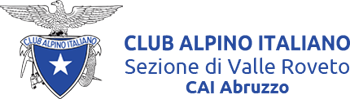 Via Porta Maggiore s.n.c.  67054 Civitella Roveto (AQ)   valleroveto@cai.itCOORDINATORE ESCURSIONE   MARIA GRAZIA DI PASQUALEcell.       3497910108            EQUIPAGGIAMENTO   pantaloni lunghi, guanti, berretto, crema solare, giacca a vento, bastoncini telescopici, occhiali da sole. Scarponi.ESCURSIONE SOCIALE del giorno 28 maggio 2017MONTE   LA META m.2242Gruppo PARCO NAZIONALE ABRUZZO E MOLISEDa Prato di Mezzo (Picinisco)Difficoltà:  Edislivello in salita m.800  tempo di  salita 2,30 oredislivello in discesa m. 800          tempo discesa  1,45km totali    9  tempo  complessivo   5 oreDescrizione itinerario Da Prato di Mezzo m.1428 si sale per il sentiero del Parco N1, fino al Passo dei Monaci m.1967; da qui in vetta per il sentiero L1. Discesa per il medesimo itinerarioCarta topografica 25.000 PNAM Ritrovo:  APPUNTAMENTO a Civitella Roveto, via Roma uscita superstrada ore 7,30